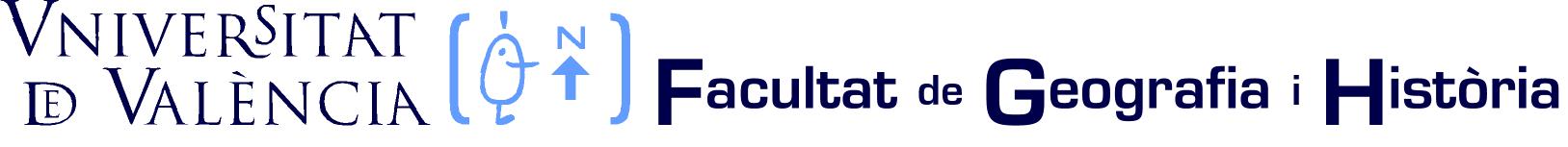 AYUDAS PARA LA ORGANIZACIÓN DE EVENTOS CULTURALESTipo de Evento y carácter (internacional o nacional): Fecha de celebración:Título del Evento:Entidad organizadora:Breve descripción del evento para el que se solicita la ayuda (máximo 10 líneas).Programa provisional:Cantidad de ayuda que se solicita: …………. €- Congreso internacional: hasta un máximo de 500 €- Congreso nacional: hasta un máximo de 450 €- Seminarios, simposios internacionales: hasta un máximo de 400 €- Seminarios, simposios y jornadas nacionales: hasta un máximo de 300€- Conferencia: hasta un máximo de 150 € 